环境应急监测技术研讨会在北京召开2018年3月29—30日，中国环境监测总站在北京组织召开全国环境应急监测技术研讨会。中国环境监测总站刘廷良副站长、生态环境部应急中心毛剑英副处长出席会议。32个省级环境监测站和7个应急监测仪器设备厂家共70余人参加了本次会议。刘廷良副站长指出：要充分重视环境应急监测工作，在加强培训演练，强化监测仪器维护，明确监测点位设置，出台快速监测方法等方面做好相应的支撑工作。毛剑英副处长结合近年全国典型环境应急事故，在环境突发事件事前预警、应急准备、处置评估等方面，对环境应急监测提出了具体要求。中国环境监测总站应急室汇报了《全国环境应急监测能力提升方案》和《环境应急监测方法体系建设框架》。河南省环境监测中心、甘肃省环境监测中心站、山西省环境监测中心站、广西壮族自治区环境监测中心站、江苏省环境监测中心分别就本地环境应急监测现状、环境应急监测案例和存在问题、环境应急监测工作发展建议进行了汇报发言。其他省级监测站也提出了全国应急监测的工作发展建议。仪器设备厂商分别展示了监测仪器在环境应急监测中的应用案例。与会代表就全国环境应急监测现状、存在问题和发展建议进行讨论，建议尽快完善《全国环境应急监测能力提升方案》和《全国环境应急监测方法体系建设框架》并印发执行。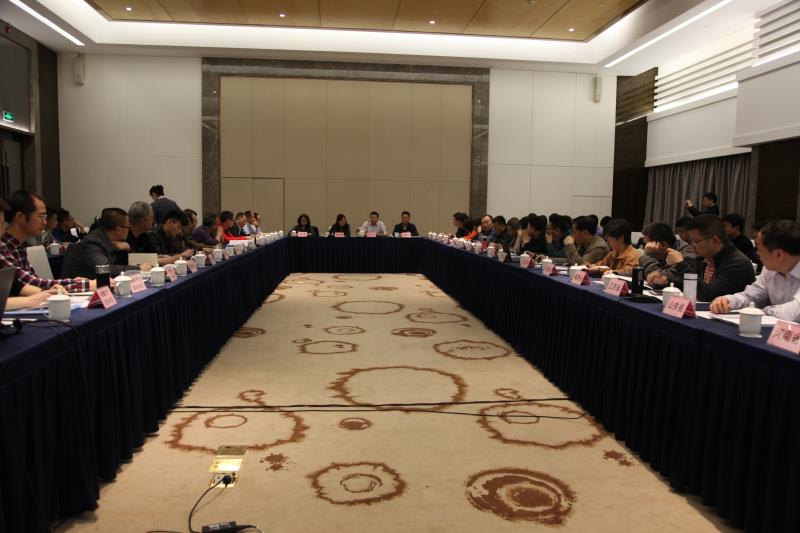 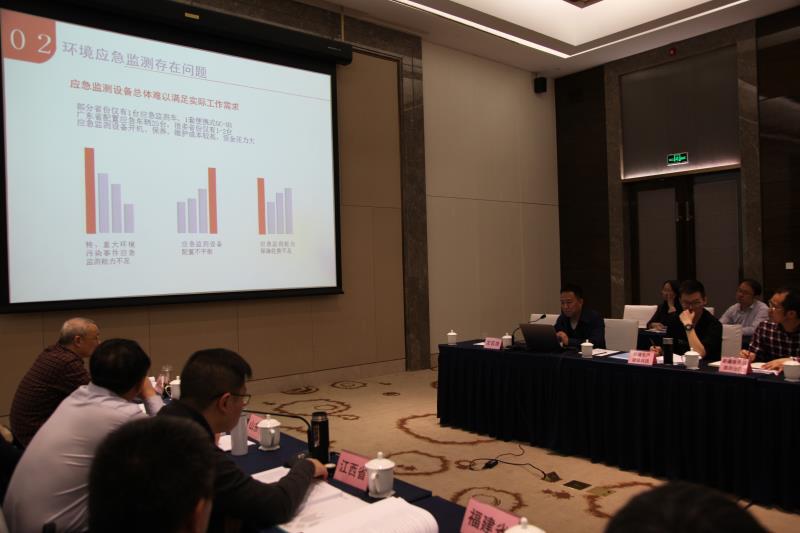 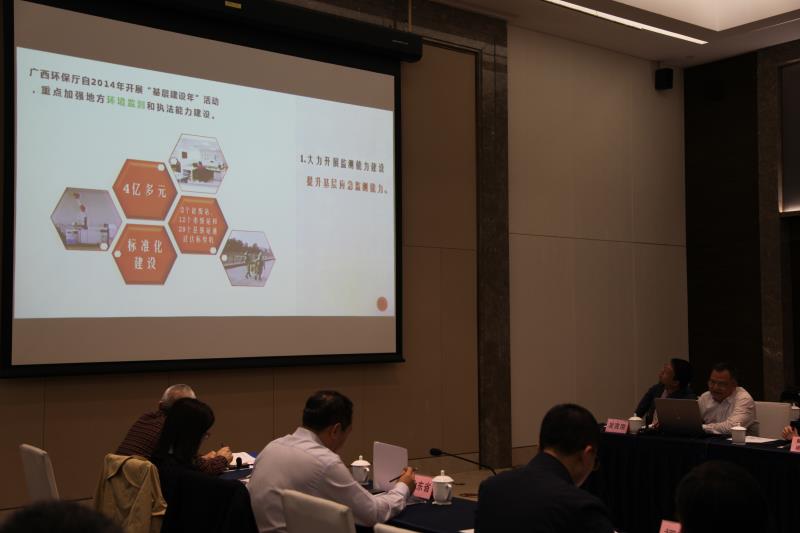 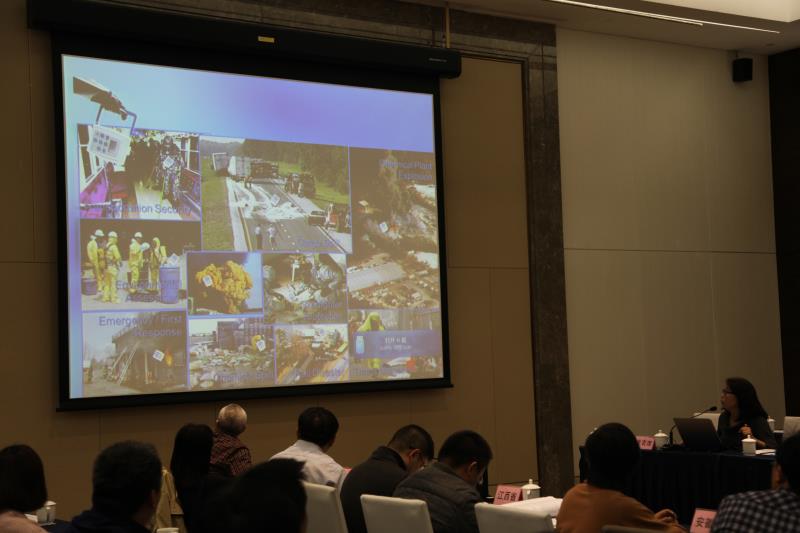 